          ҠАРАР                                                                     РЕШЕНИЕ Отчет об исполнении бюджета сельского поселения Нижнезаитовский сельсовет муниципального района Шаранский район Республики Башкортостан за 2020 год        Во исполнение положений статьи 264.2 Бюджетного кодекса Российской Федерации, положения о бюджетном процессе в сельском поселении Нижнезаитовский сельсовет муниципального района Шаранский район Республики Башкортостан, утвержденного решением Совета сельского поселения Нижнезаитовский  сельсовет муниципального района Шаранский район Республики Башкортостан 17 декабря 2013 г. № 304 (с последующими изменениями):1. Утвердить отчет об исполнении бюджета сельского поселения Нижнезаитовский сельсовет муниципального района Шаранский район Республики Башкортостан за 2020 год по доходам в сумме 2422697,01 рубля, по расходам в сумме 3796655,69 рубля с превышением доходов над расходами (профицит бюджета сельского поселения муниципального района Шаранский район Республики Башкортостан) в сумме 1373958,68 рубля и со следующими показателями по:1) доходам бюджета, расходам бюджета сельского поселения Нижнезаитовский сельсовет муниципального района Шаранский район Республики Башкортостан за 2020 год по кодам классификации доходов бюджетов согласно приложению к настоящему решению.2. Настоящее решение вступает в силу со дня его официального опубликования.Глава сельского поселенияНижнезаитовский сельсовет                                                                 И.Х.Шакировс.Нижнезаитово28.05.2021№ 23/175Башкортостан РеспубликаһыШаран районымуниципаль районыТүбәнге Зәйет ауыл Советыауыл биләмәһе СоветыТүбәнге Зәйет ауылы, ТЕЛ.(34769) 2-56-11, EMAIL: nzaitss@yandex.ru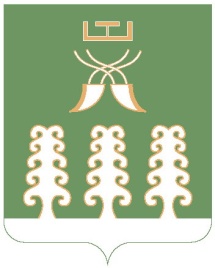 Республика Башкортостанмуниципальный районШаранский районСовет сельского поселенияНижнезаитовский сельсовет с. Нижнезаитово тел.(34769) 2-56-11ТЕЛ.(34769) 2-56-11, EMAIL: nzaitss@yandex.ruОтчет об исполнении бюджетаОтчет об исполнении бюджетаОтчет об исполнении бюджетаОтчет об исполнении бюджетаОтчет об исполнении бюджетаОтчет об исполнении бюджетана  1 января 2021 г.на  1 января 2021 г.на  1 января 2021 г.на  1 января 2021 г.на  1 января 2021 г.на  1 января 2021 г. 801122511008 Бюджет СП Нижнезаитовский сельсовет МР Шаранский район РБ 801122511008 Бюджет СП Нижнезаитовский сельсовет МР Шаранский район РБ 801122511008 Бюджет СП Нижнезаитовский сельсовет МР Шаранский район РБ 801122511008 Бюджет СП Нижнезаитовский сельсовет МР Шаранский район РБ 801122511008 Бюджет СП Нижнезаитовский сельсовет МР Шаранский район РБ 801122511008 Бюджет СП Нижнезаитовский сельсовет МР Шаранский район РБПериодичность: месячнаяПериодичность: месячнаяПериодичность: месячнаяПериодичность: месячнаяПериодичность: месячнаяПериодичность: месячнаяЕд.Изм.: руб.Ед.Изм.: руб.Ед.Изм.: руб.Ед.Изм.: руб.Ед.Изм.: руб.Ед.Изм.: руб.Код бюджетной классификацииУтвержденные бюджетные назначения (2014)ИсполненоНеисполненные назначения% исполнения плана1. Доходы бюджета - всего\3 671 390,532 422 697,011 248 693,5265,99Налог на доходы физических лиц с доходов, источником которых является налоговый агент, за исключением доходов, в отношении которых исчисление и уплата налога осуществляются в соответствии со статьями 227, 227.1 и 228 Налогового кодекса Российской Федерации\1010201001\182\0000\1105 000,005 000,00Налог на доходы физических лиц с доходов, источником которых является налоговый агент, за исключением доходов, в отношении которых исчисление и уплата налога осуществляются в соответствии со статьями 227, 227.1 и 228 Налогового кодекса Российской Федерации\1010201001\182\1000\1106 177,48-6 177,48Налог на доходы физических лиц с доходов, источником которых является налоговый агент, за исключением доходов, в отношении которых исчисление и уплата налога осуществляются в соответствии со статьями 227, 227.1 и 228 Налогового кодекса Российской Федерации\1010201001\182\2100\1101,57-1,57Налог на доходы физических лиц с доходов, полученных от осуществления деятельности физическими лицами, зарегистрированными в качестве индивидуальных предпринимателей, нотариусов, занимающихся частной практикой, адвокатов, учредивших адвокатские кабинеты, и других лиц, занимающихся частной практикой в соответствии со статьей 227 Налогового кодекса Российской Федерации\1010202001\182\3000\11040-40,00Налог на доходы физических лиц с доходов, полученных физическими лицами в соответствии со статьей 228 Налогового кодекса Российской Федерации\1010203001\182\1000\11030,58-30,58Налог на доходы физических лиц с доходов, полученных физическими лицами в соответствии со статьей 228 Налогового кодекса Российской Федерации\1010203001\182\2100\1100,02-0,02Налог на доходы физических лиц с доходов, полученных физическими лицами в соответствии со статьей 228 Налогового кодекса Российской Федерации\1010203001\182\3000\110-4040,00Единый сельскохозяйственный налог\1050301001\182\0000\110300300,00Единый сельскохозяйственный налог\1050301001\182\1000\110391,5- 391,50Налог на имущество физических лиц, взимаемый по ставкам, применяемым к объектам налогообложения, расположенным в границах сельских поселений\1060103010\182\0000\11034 000,0034 000,00Налог на имущество физических лиц, взимаемый по ставкам, применяемым к объектам налогообложения, расположенным в границах сельских поселений\1060103010\182\1000\11034 266,22-34 266,22Налог на имущество физических лиц, взимаемый по ставкам, применяемым к объектам налогообложения, расположенным в границах сельских поселений\1060103010\182\2100\110-564,25564,25Земельный налог с организаций, обладающих земельным участком, расположенным в границах сельских поселений\1060603310\182\0000\110133 000,00133 000,00Земельный налог с организаций, обладающих земельным участком, расположенным в границах сельских поселений\1060603310\182\1000\110133 225,00- 133 225,00Земельный налог с организаций, обладающих земельным участком, расположенным в границах сельских поселений\1060603310\182\2100\11033,1-33,10Земельный налог с физических лиц, обладающих земельным участком, расположенным в границах сельских поселений\1060604310\182\0000\110452 500,00452 500,00Земельный налог с физических лиц, обладающих земельным участком, расположенным в границах сельских поселений\1060604310\182\1000\110467 203,22- 467 203,22Земельный налог с физических лиц, обладающих земельным участком, расположенным в границах сельских поселений\1060604310\182\2100\11010 060,54-10 060,54Земельный налог с физических лиц, обладающих земельным участком, расположенным в границах сельских поселений\1060604310\182\4000\110400- 400,00Государственная пошлина за совершение нотариальных действий должностными лицами органов местного самоуправления, уполномоченными в соответствии с законодательными актами Российской Федерации на совершение нотариальных действий\1080402001\791\0000\1102 400,002 400,00Государственная пошлина за совершение нотариальных действий должностными лицами органов местного самоуправления, уполномоченными в соответствии с законодательными актами Российской Федерации на совершение нотариальных действий\1080402001\791\1000\1102 400,00-2 400,00Доходы от сдачи в аренду имущества, находящегося в оперативном управлении органов управления сельских поселений и созданных ими учреждений (за исключением имущества муниципальных бюджетных и автономных учреждений)\1110503510\863\0000\120725,45- 725,45Прочие доходы от оказания платных услуг (работ) получателями средств бюджетов сельских поселений\1130199510\791\0000\130800800100,00Доходы от реализации иного имущества, находящегося в собственности сельских поселений (за исключением имущества муниципальных бюджетных и автономных учреждений, а также имущества муниципальных унитарных предприятий, в том числе казенных), в части реализации основных средств по указанному имуществу; Доходы от реализации иного имущества, находящегося в собственности сельских поселений (за исключением имущества муниципальных бюджетных и автономных учреждений, а также имущества муниципальных унитарных предприятий, в том числе казенных), в части реализации материальных запасов по указанному имуществу\1140205310\863\0000\41050 000,00-1 225 843,951 275 843,95-2 451,69Административные штрафы, установленные законами субъектов Российской Федерации об административных правонарушениях, за нарушение муниципальных правовых актов\1160202002\791\0000\140Дотации бюджетам сельских поселений на выравнивание бюджетной обеспеченности из бюджетов муниципальных районов\2021600110\791\0000\1501 482 600,001 482 600,00100,00Субвенции бюджетам сельских поселений на осуществление первичного воинского учета на территориях, где отсутствуют военные комиссариаты\2023511810\791\0000\15079 000,0079 000,00100,00Межбюджетные трансферты, передаваемые бюджетам сельских поселений из бюджетов муниципальных районов на осуществление части полномочий по решению вопросов местного значения в соответствии с заключенными соглашениями\2024001410\791\0000\150683 500,00683 500,00100,00Прочие межбюджетные трансферты, передаваемые бюджетам сельских поселений\2024999910\791\7404\150700 000,00700 000,00100,00Прочие безвозмездные поступления в бюджеты сельских поселений от бюджетов муниципальных районов\2029005410\791\0000\15048 290,5348 290,53100,002. Расходы бюджета - всего\\\\\3 798 542,153 796 655,691 886,4699,95Функционирование высшего должностного лица субъекта Российской Федерации и муниципального образования\0102\\\\\\\\\\\\877 689,43877 689,43100,00Непрограммные расходы\0102\791\99\\\\\\\\\\877 689,43877 689,43100,00Непрограммные расходы\0102\791\99\0\\\\\\\\\877 689,43877 689,43100,00материально-техническое и финансовое обеспечение деятельности органов местного самоуправления в части вопросов оплаты труда работников органов местного самоуправления\0102\791\99\0\00\02030\121\211\ФЗ.131.03.141\\16802\\675 036,42675 036,42100,00материально-техническое и финансовое обеспечение деятельности органов местного самоуправления без учета вопросов оплаты труда работников органов местного самоуправления\0102\791\99\0\00\02030\129\213\ФЗ.131.03.141\\16801\\202 653,01202 653,01100,00Функционирование Правительства Российской Федерации, высших исполнительных органов государственной власти субъектов Российской Федерации, местных администраций\0104\\\\\\\\\\\\1 268 047,721 267 461,26586,4699,95Непрограммные расходы\0104\791\99\\\\\\\\\\1 268 047,721 267 461,26586,4699,95Непрограммные расходы\0104\791\99\0\\\\\\\\\1 268 047,721 267 461,26586,4699,95материально-техническое и финансовое обеспечение деятельности органов местного самоуправления в части вопросов оплаты труда работников органов местного самоуправления\0104\791\99\0\00\02040\121\211\ФЗ.131.03.141\\16802\\649 924,16649 924,16100,00материально-техническое и финансовое обеспечение деятельности органов местного самоуправления в части вопросов оплаты труда работников органов местного самоуправления\0104\791\99\0\00\02040\121\266\ФЗ.131.03.141\\16802\\2 113,382 113,38100,00материально-техническое и финансовое обеспечение деятельности органов местного самоуправления без учета вопросов оплаты труда работников органов местного самоуправления\0104\791\99\0\00\02040\129\213\ФЗ.131.03.141\\16801\\192 468,53192 468,53100,00материально-техническое и финансовое обеспечение деятельности органов местного самоуправления без учета вопросов оплаты труда работников органов местного самоуправления\0104\791\99\0\00\02040\242\221\ФЗ.131.03.141\\16801\\34 700,0034 113,54586,4698,31материально-техническое и финансовое обеспечение деятельности органов местного самоуправления без учета вопросов оплаты труда работников органов местного самоуправления\0104\791\99\0\00\02040\242\225.2\ФЗ.131.03.141\\16801\\3 000,003 000,00100,00материально-техническое и финансовое обеспечение деятельности органов местного самоуправления без учета вопросов оплаты труда работников органов местного самоуправления\0104\791\99\0\00\02040\242\225.6\ФЗ.131.03.141\\16801\\4 000,004 000,00100,00материально-техническое и финансовое обеспечение деятельности органов местного самоуправления без учета вопросов оплаты труда работников органов местного самоуправления\0104\791\99\0\00\02040\242\226.7\ФЗ.131.03.141\\16801\\34 150,0034 150,00100,00материально-техническое и финансовое обеспечение деятельности органов местного самоуправления без учета вопросов оплаты труда работников органов местного самоуправления\0104\791\99\0\00\02040\244\223.6\ФЗ.131.03.141\\16801\\50 031,0750 031,07100,00материально-техническое и финансовое обеспечение деятельности органов местного самоуправления без учета вопросов оплаты труда работников органов местного самоуправления\0104\791\99\0\00\02040\244\223.8\ФЗ.131.03.141\\16801\\5 238,365 238,36100,00материально-техническое и финансовое обеспечение деятельности органов местного самоуправления без учета вопросов оплаты труда работников органов местного самоуправления\0104\791\99\0\00\02040\244\225.2\ФЗ.131.03.141\\16801\\62 163,0062 163,00100,00материально-техническое и финансовое обеспечение деятельности органов местного самоуправления без учета вопросов оплаты труда работников органов местного самоуправления\0104\791\99\0\00\02040\244\226.10\ФЗ.131.03.141\\16801\\17 771,2417 771,24100,00материально-техническое и финансовое обеспечение деятельности органов местного самоуправления без учета вопросов оплаты труда работников органов местного самоуправления\0104\791\99\0\00\02040\244\227\ФЗ.131.03.141\\16801\\3 778,983 778,98100,00материально-техническое и финансовое обеспечение деятельности органов местного самоуправления без учета вопросов оплаты труда работников органов местного самоуправления\0104\791\99\0\00\02040\244\343.2\ФЗ.131.03.141\\16801\\129 726,00129 726,00100,00материально-техническое и финансовое обеспечение деятельности органов местного самоуправления без учета вопросов оплаты труда работников органов местного самоуправления\0104\791\99\0\00\02040\244\346\ФЗ.131.03.141\\16801\\76 883,0076 883,00100,00материально-техническое и финансовое обеспечение деятельности органов местного самоуправления без учета вопросов оплаты труда работников органов местного самоуправления\0104\791\99\0\00\02040\852\291\ФЗ.131.03.141\\16801\\2 100,002 100,00100,00Резервные фонды\0111\\\\\\\\\\\\1 300,001 300,00Непрограммные расходы\0111\791\99\\\\\\\\\\1 300,001 300,00Непрограммные расходы\0111\791\99\0\\\\\\\\\1 300,001 300,00материально-техническое и финансовое обеспечение деятельности органов местного самоуправления без учета вопросов оплаты труда работников органов местного самоуправления\0111\791\99\0\00\07500\870\297\ФЗ.131.03.128\\16801\\1 300,001 300,00Мобилизационная и вневойсковая подготовка\0203\\\\\\\\\\\\79 000,0079 000,00100,00Непрограммные расходы\0203\791\99\\\\\\\\\\79 000,0079 000,00100,00Непрограммные расходы\0203\791\99\0\\\\\\\\\79 000,0079 000,00100,00на осуществление воинского учета на территориях, на которых отсутствуют структурные подразделения военных комиссариатов\0203\791\99\0\00\51180\121\211\ФЗ.53.98.1\\17304\\60 629,5560 629,55100,00на осуществление воинского учета на территориях, на которых отсутствуют структурные подразделения военных комиссариатов\0203\791\99\0\00\51180\129\213\ФЗ.53.98.1\\17304\\18 370,4518 370,45100,00Обеспечение пожарной безопасности\0310\\\\\\\\\\\\19 500,0019 500,00100,00Муниципальная программа "Пожарная безопасность сельского поселения муниципального района Шаранский район Республики Башкортостан на 2019-2024 годы"\0310\791\19\\\\\\\\\\19 500,0019 500,00100,00Муниципальная программа "Пожарная безопасность сельского поселения муниципального района Шаранский район Республики Башкортостан на 2019-2024 годы"\0310\791\19\0\\\\\\\\\19 500,0019 500,00100,00обеспечение первичных мер пожарной безопасности в границах населенных пунктов сельского поселения\0310\791\19\0\01\24300\244\226.10\ФЗ.69.94.2\\16506\\обеспечение первичных мер пожарной безопасности в границах населенных пунктов сельского поселения\0310\791\19\0\01\24300\244\343.2\ФЗ.69.94.2\\16506\\10 000,0010 000,00100,00обеспечение первичных мер пожарной безопасности в границах населенных пунктов сельского поселения\0310\791\19\0\01\24300\244\346\ФЗ.69.94.2\\16506\\9 500,009 500,00100,00Дорожное хозяйство (дорожные фонды)\0409\\\\\\\\\\\\650 000,00650 000,00100,00Муниципальная  программа "Содержание и ремонт автомобильных дорог в муниципальном районе Шаранский район Республики Башкортостан"\0409\791\09\\\\\\\\\\650 000,00650 000,00100,00Муниципальная  программа "Содержание и ремонт автомобильных дорог в муниципальном районе Шаранский район Республики Башкортостан"\0409\791\09\0\\\\\\\\\650 000,00650 000,00100,00дорожная деятельность в отношении автомобильных дорог местного значения в границах населенных пунктов сельского поселения и обеспечение безопасности дорожного движения на них, включая создание и обеспечение функционирования парковок (парковочных мест), осуществление муниципального контроля за сохранностью автомобильных дорог местного значения в границах населенных пунктов сельского поселения, а также осуществление иных полномочий в области использования автомобильных дорог и осуществления дорожной деятельности в соответствии с законодательством Российской Федерации\0409\791\09\0\01\03150\244\225.1\ФЗ.131.03.62\\16752\\350 000,41350 000,41100,00дорожная деятельность в отношении автомобильных дорог местного значения в границах населенных пунктов сельского поселения и обеспечение безопасности дорожного движения на них, включая создание и обеспечение функционирования парковок (парковочных мест), осуществление муниципального контроля за сохранностью автомобильных дорог местного значения в границах населенных пунктов сельского поселения, а также осуществление иных полномочий в области использования автомобильных дорог и осуществления дорожной деятельности в соответствии с законодательством Российской Федерации\0409\791\09\0\01\03150\244\225.2\ФЗ.131.03.62\\16752\\299 999,59299 999,59100,00Коммунальное хозяйство\0502\\\\\\\\\\\\50 000,0050 000,00100,00Муниципальная программа  "Экология и природные ресурсы муниципального района Шаранский район Республики Башкортостан"\0502\791\13\\\\\\\\\\50 000,0050 000,00100,00Подпрограмма "Водные ресурсы и водные объекты"\0502\791\13\2\\\\\\\\\50 000,0050 000,00100,00организация в границах сельского поселения электро-, тепло-, газо- и водоснабжения населения, водоотведения, снабжения населения топливом в пределах полномочий, установленных законодательством Российской Федерации\0502\791\13\2\01\03560\244\225.2\ФЗ.131.03.14\\16751\\33 500,0033 500,00100,00организация в границах сельского поселения электро-, тепло-, газо- и водоснабжения населения, водоотведения, снабжения населения топливом в пределах полномочий, установленных законодательством Российской Федерации\0502\791\13\2\01\74040\244\225.2\РП.67.12.1\\16751\\10 000,0010 000,00100,00организация в границах сельского поселения электро-, тепло-, газо- и водоснабжения населения, водоотведения, снабжения населения топливом в пределах полномочий, установленных законодательством Российской Федерации\0502\791\13\2\01\74040\244\226.9\РП.67.12.1\\16751\\организация в границах сельского поселения электро-, тепло-, газо- и водоснабжения населения, водоотведения, снабжения населения топливом в пределах полномочий, установленных законодательством Российской Федерации\0502\791\13\2\01\74040\852\291\РП.67.12.1\\16751\\6 500,006 500,00100,00Благоустройство\0503\\\\\\\\\\\\602 605,00602 605,00100,00Муниципальная программа "Благоустройство территории сельского поселения муниципального района Шаранский район республики Башкортостан на 2019-2024 годы"\0503\791\20\\\\\\\\\\602 605,00602 605,00100,00Подпрограмма "Уличное освещение"\0503\791\20\1\\\\\\\\\220 521,40220 521,40100,00организация благоустройства территории сельского поселения (за исключением расходов на осуществление дорожной деятельности, а также расходов на капитальный ремонт и ремонт дворовых территорий многоквартирных домов, проездов к дворовым территориям многоквартирных домов населенных пунктов)\0503\791\20\1\01\06050\244\223.6\ФЗ.131.03.11\\16513\\116 105,00116 105,00100,00организация благоустройства территории сельского поселения (за исключением расходов на осуществление дорожной деятельности, а также расходов на капитальный ремонт и ремонт дворовых территорий многоквартирных домов, проездов к дворовым территориям многоквартирных домов населенных пунктов)\0503\791\20\1\01\06050\244\226.10\ФЗ.131.03.11\\16513\\3 000,003 000,00100,00организация благоустройства территории сельского поселения (за исключением расходов на осуществление дорожной деятельности, а также расходов на капитальный ремонт и ремонт дворовых территорий многоквартирных домов, проездов к дворовым территориям многоквартирных домов населенных пунктов)\0503\791\20\1\01\74040\244\226.10\РП.67.12.1\\16513\\550,00550,00100,00организация благоустройства территории сельского поселения (за исключением расходов на осуществление дорожной деятельности, а также расходов на капитальный ремонт и ремонт дворовых территорий многоквартирных домов, проездов к дворовым территориям многоквартирных домов населенных пунктов)\0503\791\20\1\01\74040\244\346\РП.67.12.1\\16513\\100 866,40100 866,40100,00Подпрограмма "Организация и содержание мест захоронения"\0503\791\20\2\\\\\\\\\50 000,0050 000,00100,00организация благоустройства территории сельского поселения (за исключением расходов на осуществление дорожной деятельности, а также расходов на капитальный ремонт и ремонт дворовых территорий многоквартирных домов, проездов к дворовым территориям многоквартирных домов населенных пунктов)\0503\791\20\2\01\74040\244\344\РП.67.12.1\\16513\\50 000,0050 000,00100,00Подпрограмма "Прочие мероприятия по благоустройству территории сельского поселения"\0503\791\20\3\\\\\\\\\332 083,60332 083,60100,00организация благоустройства территории сельского поселения (за исключением расходов на осуществление дорожной деятельности, а также расходов на капитальный ремонт и ремонт дворовых территорий многоквартирных домов, проездов к дворовым территориям многоквартирных домов населенных пунктов)\0503\791\20\3\01\74040\244\226.10\РП.67.12.1\\16513\\134 283,60134 283,60100,00организация благоустройства территории сельского поселения (за исключением расходов на осуществление дорожной деятельности, а также расходов на капитальный ремонт и ремонт дворовых территорий многоквартирных домов, проездов к дворовым территориям многоквартирных домов населенных пунктов)\0503\791\20\3\01\74040\244\312\РП.67.12.1\\16513\\160 000,00160 000,00100,00организация благоустройства территории сельского поселения (за исключением расходов на осуществление дорожной деятельности, а также расходов на капитальный ремонт и ремонт дворовых территорий многоквартирных домов, проездов к дворовым территориям многоквартирных домов населенных пунктов)\0503\791\20\3\01\74040\244\344\РП.67.12.1\\16513\\23 845,0023 845,00100,00организация благоустройства территории сельского поселения (за исключением расходов на осуществление дорожной деятельности, а также расходов на капитальный ремонт и ремонт дворовых территорий многоквартирных домов, проездов к дворовым территориям многоквартирных домов населенных пунктов)\0503\791\20\3\01\74040\244\346\РП.67.12.1\\16513\\13 955,0013 955,00100,00Другие вопросы в области охраны окружающей среды\0605\\\\\\\\\\\\250 400,00250 400,00100,00Муниципальная программа  "Экология и природные ресурсы муниципального района Шаранский район Республики Башкортостан"\0605\791\13\\\\\\\\\\250 400,00250 400,00100,00Подпрограмма "Отходы"\0605\791\13\4\\\\\\\\\250 400,00250 400,00100,00участие в организации деятельности по сбору (в том числе раздельному сбору) и транспортированию твердых коммунальных отходов\0605\791\13\4\01\41200\244\224\ФЗ.131.03.110\\16617\\50 400,0050 400,00100,00участие в организации деятельности по сбору (в том числе раздельному сбору) и транспортированию твердых коммунальных отходов\0605\791\13\4\01\74040\244\312\РП.67.12.1\\16617\\200 000,00200 000,00100,00Физическая культура\1101\\\\\\\\\\\\Муниципальная программа "Развитие физической культуры и  спорта в муниципальном районе Шаранский район Республики Башкортостан"\1101\791\12\\\\\\\\\\Муниципальная программа "Развитие физической культуры и спорта в муниципальном районе Шаранский район Республики Башкортостан"\1101\791\12\0\\\\\\\\\организация проведения официальных физкультурно-оздоровительных и спортивных мероприятий сельского поселения\1101\791\12\0\01\41870\244\349\РЗ.68.08.3\\16510\\Условно утвержденные расходы\9999\\\\\\\\\\\\Непрограммные расходы\9999\791\99\\\\\\\\\\Непрограммные расходы\9999\791\99\0\\\\\\\\\Непрограммные расходы\9999\791\99\0\00\\\\\\\\Результат исполнения бюджета (дефицит/профицит)- 127 151,62-1 373 958,681 246 807,061 080,573. Источники финансирования дефицита бюджета - всего\\\\127 151,621 373 958,68-1 246 807,061 080,57Прочие остатки денежных средств бюджетов сельских поселений\0105020110\791\0000\0012 047 349,922 047 349,92100,00Прочие остатки денежных средств бюджетов сельских поселений\0105020110\791\0000\001a-2 047 349,922 047 349,92Прочие остатки денежных средств бюджетов сельских поселений\0105020110\791\0000\002-1 920 198,30- 673 391,24-1 246 807,0635,07Прочие остатки денежных средств бюджетов сельских поселений\0105020110\791\0000\002a673 391,24- 673 391,24Прочие остатки денежных средств бюджетов сельских поселений\0105020110\791\0000\510-3 779 674,633 779 674,63Прочие остатки денежных средств бюджетов сельских поселений\0105020110\791\0000\6105 153 633,31-5 153 633,31ИЗМЕНЕНИЕ ОСТАТКОВ СРЕДСТВ БЮДЖЕТА НА СЧЕТАХ В БАНКАХ В РУБЛЯХ И В ВАЛЮТЕОстатки на начало года\0105020105\792\0000\001Остатки на конец отчетного периода\0105020105\792\0000\002Проверочная записьРуководитель           _____________   __________________________Руководитель           _____________   __________________________Руководитель           _____________   __________________________Руководитель           _____________   __________________________Руководитель           _____________   __________________________Руководитель           _____________   __________________________Руководитель финансово-Руководитель финансово-Руководитель финансово-Руководитель финансово-Руководитель финансово-Руководитель финансово-экономической службы ___________   __________________________экономической службы ___________   __________________________экономической службы ___________   __________________________экономической службы ___________   __________________________экономической службы ___________   __________________________экономической службы ___________   __________________________Главный бухгалтер   _____________   __________________________Главный бухгалтер   _____________   __________________________Главный бухгалтер   _____________   __________________________Главный бухгалтер   _____________   __________________________Главный бухгалтер   _____________   __________________________Главный бухгалтер   _____________   __________________________" ____"   __________________20____ г." ____"   __________________20____ г." ____"   __________________20____ г." ____"   __________________20____ г." ____"   __________________20____ г." ____"   __________________20____ г.